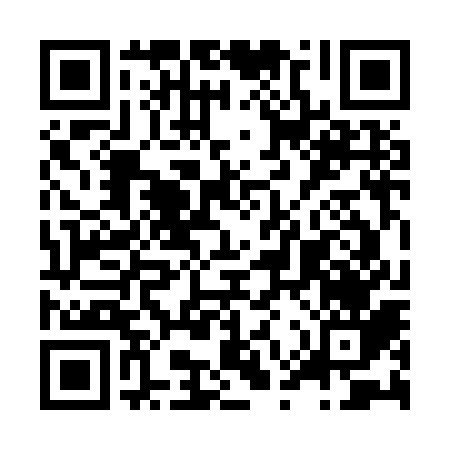 Ramadan times for Cow Mound, Arkansas, USAMon 11 Mar 2024 - Wed 10 Apr 2024High Latitude Method: Angle Based RulePrayer Calculation Method: Islamic Society of North AmericaAsar Calculation Method: ShafiPrayer times provided by https://www.salahtimes.comDateDayFajrSuhurSunriseDhuhrAsrIftarMaghribIsha11Mon6:116:117:211:154:377:107:108:1912Tue6:106:107:191:154:377:117:118:2013Wed6:096:097:181:154:387:127:128:2114Thu6:076:077:171:144:387:137:138:2215Fri6:066:067:151:144:387:137:138:2316Sat6:046:047:141:144:397:147:148:2417Sun6:036:037:121:134:397:157:158:2518Mon6:016:017:111:134:397:167:168:2619Tue6:006:007:101:134:407:177:178:2620Wed5:595:597:081:134:407:187:188:2721Thu5:575:577:071:124:407:187:188:2822Fri5:565:567:051:124:417:197:198:2923Sat5:545:547:041:124:417:207:208:3024Sun5:535:537:031:114:417:217:218:3125Mon5:515:517:011:114:417:227:228:3226Tue5:505:507:001:114:427:227:228:3327Wed5:485:486:581:104:427:237:238:3428Thu5:475:476:571:104:427:247:248:3429Fri5:455:456:561:104:427:257:258:3530Sat5:445:446:541:104:437:267:268:3631Sun5:425:426:531:094:437:267:268:371Mon5:415:416:511:094:437:277:278:382Tue5:395:396:501:094:437:287:288:393Wed5:385:386:491:084:437:297:298:404Thu5:365:366:471:084:437:307:308:415Fri5:355:356:461:084:447:307:308:426Sat5:335:336:441:084:447:317:318:437Sun5:325:326:431:074:447:327:328:448Mon5:305:306:421:074:447:337:338:459Tue5:285:286:401:074:447:347:348:4610Wed5:275:276:391:064:447:347:348:47